Secret Agent Pythagoras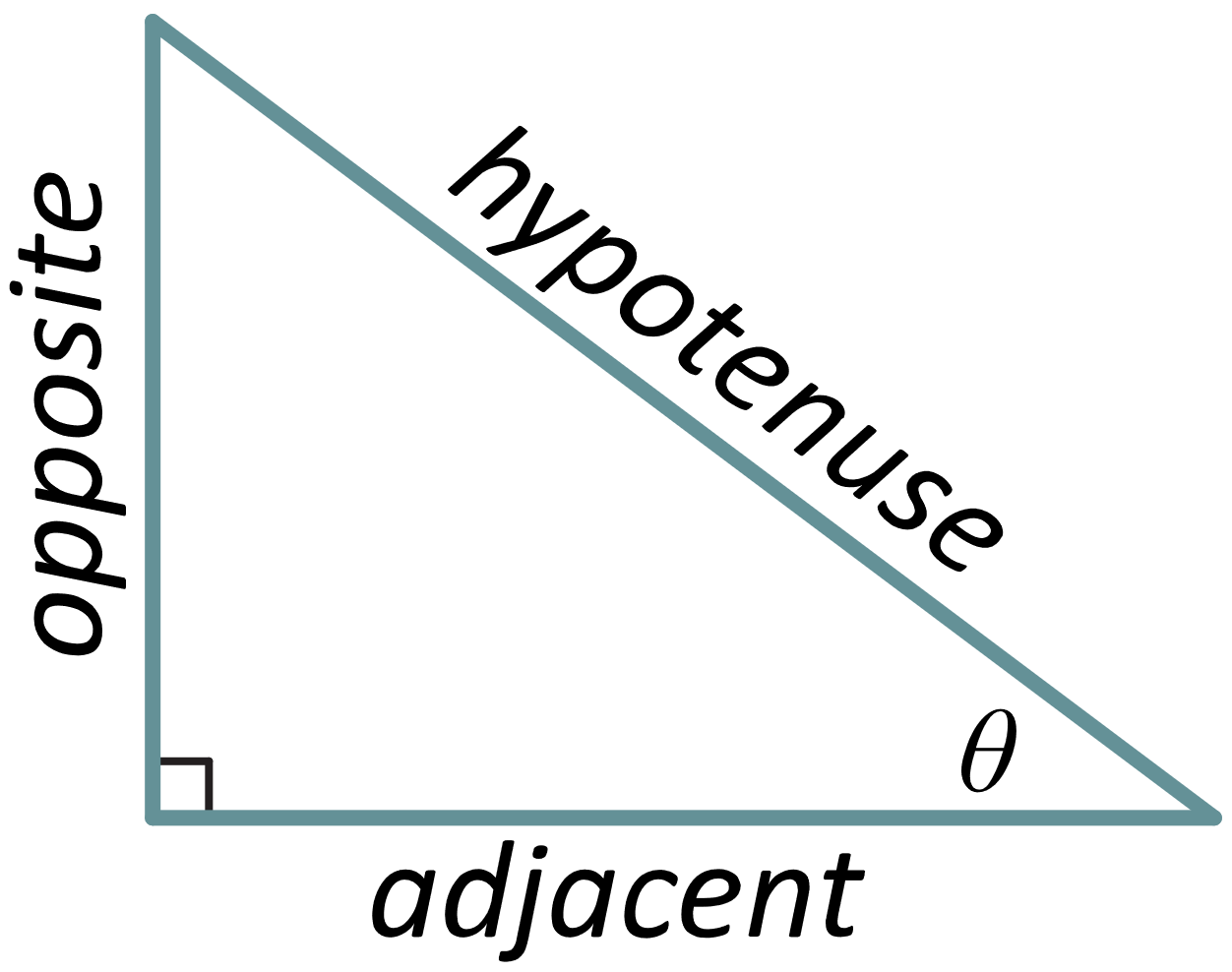 Step 1Use the labels from the figure above to write the Pythagorean theorem.Step 2Divide both sides of your equation by and simplify.Step 3Your final result from Step 2 is a Pythagorean identity. Find another Pythagorean identity by dividing your result from Step 2 by .Step 4Find yet another Pythagorean identity by dividing your result from Step 2 by .